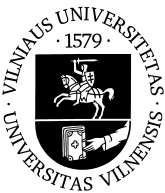 INFORMAL EDUCATION. DESCRIPTION OF LANGUAGE PROGRAMProgram TitleConfucius institute chinese language course  level 8 (HSK 4/5)Vilnius University Unit (and Branch Unit) Implementing the ProgramLanguage Vilnius university confucius instituteEnglish; ChineseProgram Duration Program Duration Program Duration Credit value Academic Hours Amount Contact HoursSelf-study Hours0404000Course  ObjectivesThis course advocates allowing students to learn and grasp the knowledge and skills of the language through the completion of assignments, and to improve their communication and comprehensive language abilities.Introduce Subject-Chinese vocabulary; master 2000 words and some of grammar patterns of HSK level 5; introduce the Chinese language used in the press and contemporary fiction; learn the linguistic peculiarities of different language styles (written, conversational, formal); develop skills of Chinese-English written and oral translation; be able to speak on cultural and social topics.The features of this courses: Focus on comprehensive trainingEmphasis on integrating Chinses cultureEmphasis on the comparison and expansion of vocabularyLearning MaterialsExperiencing Chinese Intermediate Course 1PrerequisitesHSK level 4 oral skills and grammar patterns, with an acquisition of 1,200 words.PriceCertificate220 € (for students, gymn. students – 198 €)Course Completion CertificateLecturerLect. Wang YanProgram Begin/End DateNumber of Classes Jan, 2022 – May, 2022  Two times per weekContactsDateMargarita.Zukauskaite-Jucaitiene@ki.vu.lt, +370613118492021-11-22